§9201.  Certificate of approval; exemptions1.  Requirement for certificate of approval.  Any privately owned post-secondary correspondence school located within the State or outside the State but having a solicitor or agent in this State to recruit students or promote the school and its program must obtain a certificate of approval from the commissioner before soliciting or selling in this State any correspondence course or collecting any tuition, fee or other charge. In addition, each correspondence school shall supply a listing of solicitors authorized by that school to recruit in this State.[PL 1991, c. 131, §1 (AMD).]1-A.  Residence component.  A privately owned correspondence school offering courses or programs that require a residence component must be classified as a proprietary school and is subject to the licensing provisions of sections 9501 to 9504.[PL 1991, c. 131, §1 (NEW).]2.  Exemptions.  Public institutions that are exempt from property taxation under state laws and courses or programs of instruction conducted under contract with an employer for employees exclusively are exempt from the requirements of this chapter.[PL 1991, c. 131, §1 (AMD).]SECTION HISTORYPL 1981, c. 693, §§5,8 (NEW). PL 1991, c. 131, §1 (AMD). The State of Maine claims a copyright in its codified statutes. If you intend to republish this material, we require that you include the following disclaimer in your publication:All copyrights and other rights to statutory text are reserved by the State of Maine. The text included in this publication reflects changes made through the First Regular and First Special Session of the 131st Maine Legislature and is current through November 1, 2023
                    . The text is subject to change without notice. It is a version that has not been officially certified by the Secretary of State. Refer to the Maine Revised Statutes Annotated and supplements for certified text.
                The Office of the Revisor of Statutes also requests that you send us one copy of any statutory publication you may produce. Our goal is not to restrict publishing activity, but to keep track of who is publishing what, to identify any needless duplication and to preserve the State's copyright rights.PLEASE NOTE: The Revisor's Office cannot perform research for or provide legal advice or interpretation of Maine law to the public. If you need legal assistance, please contact a qualified attorney.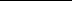 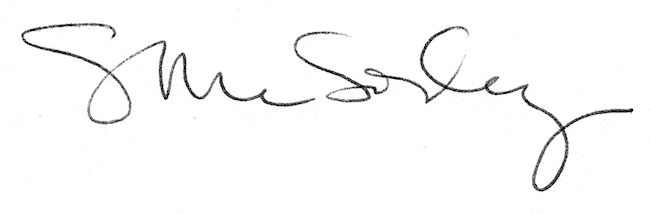 